+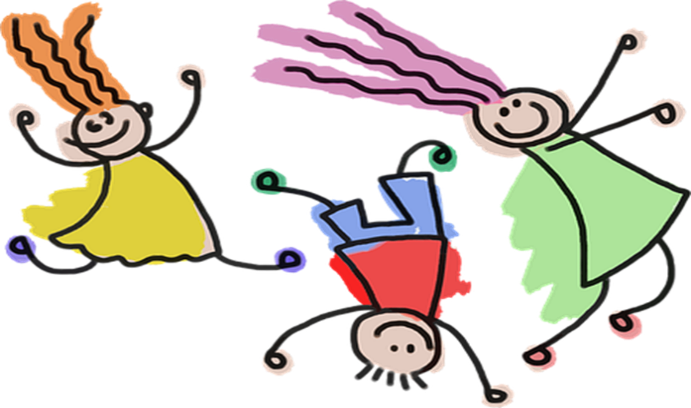 Biblioterapia SP IV-VITolerancja- Beata JacewiczSą starsi i młodzi Rudzi i blondyni,                                    Grubsi oraz chudsi,Chłopcy i dziewczyny.Ania cudnie śpiewa,Choć liczyć nie umie,Krzysiu w szkole ziewa, Bo wszystko rozumie.Ania n osi okulary,Krzysio piegi nosi,Ania pięknie gra na skrzypcach  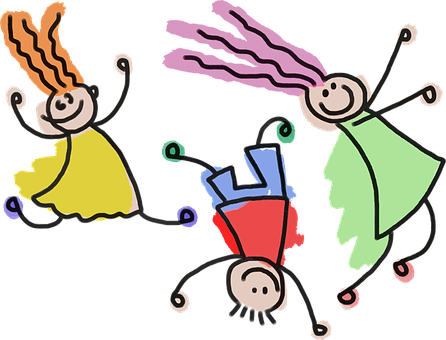 A Krzysiu nie znosi.Ania wyższa jest o wiele,Krzysio przy niej mały…To najlepsi przyjaciele!Oto sekret cały.Słowo ”tolerancja” oznacza po prostu „wyrozumiałość dla innych”. Nie każdy myśli tak, jak Ty, postępuje tak samo, wierzy w to co Ty. Pamiętaj!DOBRE RADY:- Nie należy zmuszać kogoś do podporządkowania się; każdy ma prawo do własnych wyborów!- Jeśli ktoś czuje lud myśli inaczej, w żadnym razie nie drwij z niego! W ten sposób poniżasz drugiego człowieka!- Postaraj się mieć więcej cierpliwości w stosunku do mniejszych od ciebie. Twoja złość i narzekanie nie poprawią wzajemnych stosunków!- Jeśli nawet czasami myślisz inaczej, nie staraj się za wszelką cenę przekonać o tym innych. Ty masz swoje racje- oni swoje! To nie powód do obrażania się albo wyśmiewania.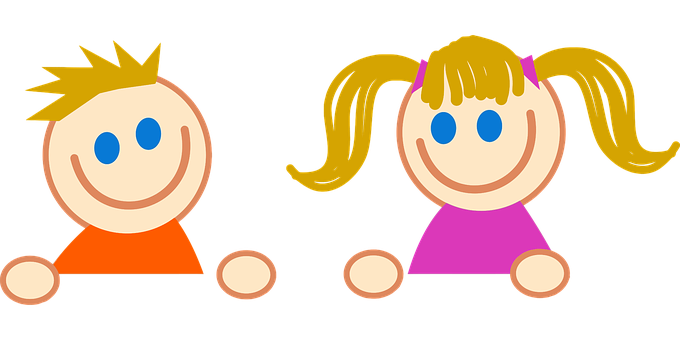 